15.02.2024			                                                          № 89 пс.Грачевка    О внесении изменения в постановление администрации муниципального образования Грачевский район Оренбургской области от 25.11.2022 № 1233-п	В связи с кадровыми изменениями п о с т а н о в л я ю: 1. В постановление администрации муниципального образования Грачевский район Оренбургской области от 25.11.2022 № 1233-п «О создании Совета по улучшению инвестиционного климата в муниципальном образовании Грачевский район Оренбургской области» внести следующее изменение:	1.1. Приложение №1 изложить в новой редакции согласно приложению.	2. Постановление вступает в силу со дня его подписания и подлежит размещению на официальном информационном сайте администрации муниципального образования Грачевский район Оренбургской области и на сайте www.право-грачевка.рф.Глава района								        Д.В. ФилатовРазослано: членам совета, Трифоновой Е.В.        	      							         Приложение к постановлению 									администрации   района                                                              			от                  № СоставСовета по улучшению инвестиционного климата в муниципальном   образовании Грачевский район Оренбургской области__________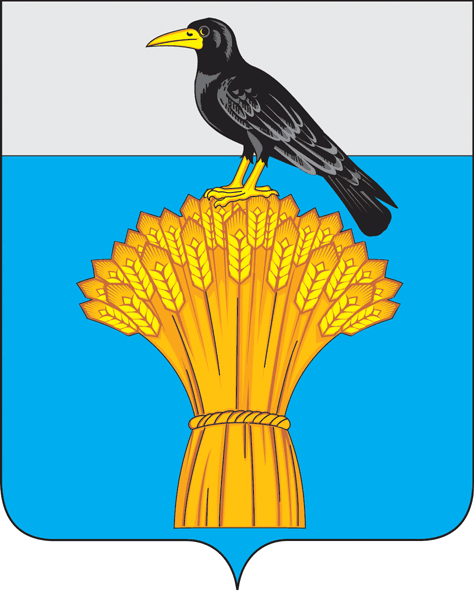  АДМИНИСТРАЦИЯ   МУНИЦИПАЛЬНОГО ОБРАЗОВАНИЯ ГРАЧЕВСКИЙ  РАЙОН ОРЕНБУРГСКОЙ ОБЛАСТИП О С Т А Н О В Л Е Н И ЕФилатов Денис Викторович-  председатель совета, глава районаБахарева Ольга Анатольевна- заместитель председателя совета, заместитель главы администрации по экономическому развитию –начальник отдела экономикиБахарева Мария Николаевна - секретарь совета, главный специалист отдела экономики администрации районаЧлены Совета:Члены Совета:Бахметьева Светлана Владимировна- заместитель главы администрации по социальным вопросамБлизнецова Елена Владимировна - начальник отдела по управлению муниципальным имуществомМатыцин Виктор Валерьевич- заместитель главы администрации – начальник управления сельского хозяйства администрации районаМихайловских Олег Викторович- заместитель главы администрации по оперативным вопросамПалухина Елена Анатольевна- заместитель главы администрации – руководитель аппарата администрации – начальник отдела организационно – правовой  и кадровой работыПчеляков Александр Васильевич- глава муниципального образования Грачевский сельсовет Грачевского района (по согласованию)Уколов Сергей Александрович- начальник отдела архитектуры и капитального строительстваУнщикова Ольга Анатольевна- начальник финансового отдела администрации района